Katecheza 02.04.Ostatnia Wieczerza – Jezus pozostawił nam swoją pamiątkę. W uroczysty wieczór przed swoją męką Pan Jezus zaprosił swoich uczniów do stołu. Chciał spożyć z nimi świąteczną kolację, która nosi nazwę ostatniej wieczerzy. Wybrał dla niej wieczernik – obszerną salę, gdzie zgromadzili się wszyscy. Powiedział im, że jest to szczególna wieczerza. Dotąd nikt nigdy do takiej wieczerzy z Panem Jezusem nie zasiadał. Dopiero potem ludzie będą zapraszani do udziału w tej uczcie.
 Gdy Pan Jezus wziął chleb i kielich z winem, zachęcił uczniów: „Bierzcie i jedzcie, to jest Ciało moje”, „Bierzcie i pijcie, to jest Krew moja”. Wtedy chleb przestał być zwykłym chlebem, wino przestało być zwykłym winem. W znaku chleba i wina Pan Jezus pozostawił wszystkim ludziom na ziemi samego siebie. W znaku chleba i wina uczniowie łączyli się z Panem Jezusem, z Jego męką, śmiercią i z Jego zmartwychwstaniem. Jest to najwspanialsza pamiątka Pana Jezusa. Na koniec poprosił swoich uczniów, żeby na pamiątkę ostatniej wieczerzy czynili to samo co On. 
Podczas Mszy św. kapłan bierze do rąk chleb, który jest okrągłym. Powtarza nad nim to samo, co Pan Jezus powiedział na ostatniej wieczerzy: „Bierzcie i jedzcie, to jest Ciało moje”. Następnie bierze kielich z winem i mówi nad nim: „Bierzcie i pijcie, to jest Krew moja”. Wtedy staje się cud: chleb i wino nie są już zwykłym chlebem i winem, tylko prawdziwym Ciałem i Krwią Pana Jezusa. W znaku chleba i wina jest od tej chwili obecny prawdziwy Pan Jezus, który dla nas umiera i zmartwychwstaje. Jest to ta sama pamiątka, którą pozostawił nam podczas ostatniej wieczerzy.
 Każda Msza św. jest więc najwspanialszą pamiątką Pana Jezusa.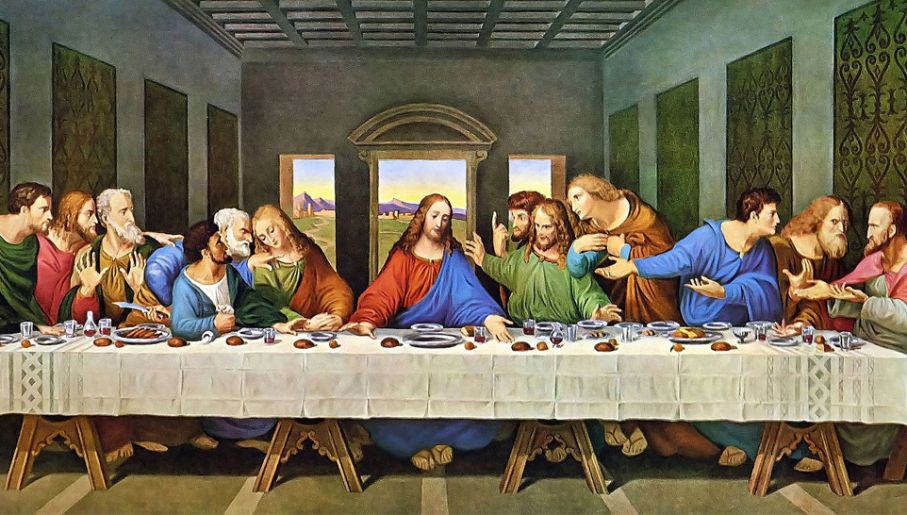 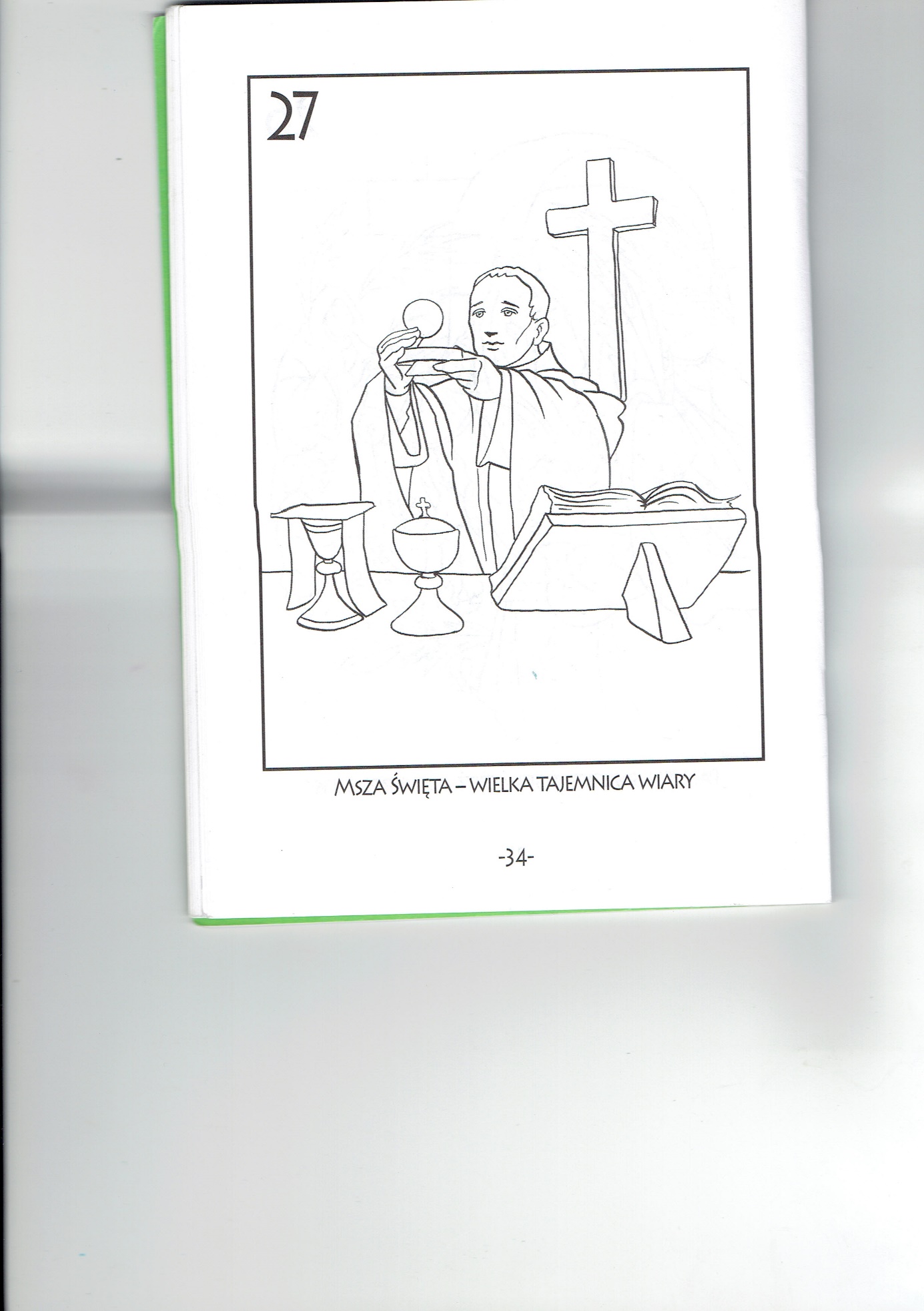 